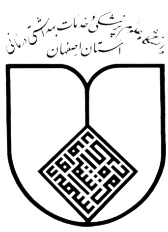 اصلاحیه افزایش حجم قرارداد نگهداري و راهبري فضای سبز به صورت حجمی بیمارستان / شبکه -------با حمد خداوند متعال و درود و صلوات بر محمد و آل محمد (ص) با استناد به مجوز شماره ................   مورخ  .....................  مدیر محترم امور پشتیبانی دانشگاه، قرارداد شماره .............  مورخ .....................    با موضوع نگهداري و راهبري فضای سبز به صورت حجمی ، فی مابین .........................................   به مدیریت آقای ............................    به عنوان کارفرما و شرکت ..........................    به نمایندگی آقای .........................  به عنوان پیمانکار به شرح زیر  اصلاح  و مابقی مفاد قرارداد به قوت خود باقی و برای طرفین لازم الاجرا می باشد. مدت زمان اصلاحیه قرارداد از تاریخ ...............  لغایت  .................  (به مدت ........... ماه) می باشد.حجم ماهیانه قرارداد پس از افزایش به میزان ----- درصد ، به شرح جدول زیر افزایش می گردد.مبلغ ماهیانه قرارداد از  ....................................   ریال   به ...........................  ریال افزایش می یابد.تضمین قرارداد:‌ ضمانت ارایه شده به شماره ..................................   مورخ .........................    صادره از بانک ................................   به مبلغ  ...............................  می باشد.         یادآوری 1: هرگونه افزایش حقوق و مزایای کارگری طبق قانون کار در طول مدت قرارداد به عهده پیمانکار می باشد.           یادآوری2: ادامه پرداخت حق بیمه تامین اجتماعی پرسنل مذکور و رعایت کلیه قوانین و مقررات کار و امور اجتماعی تا اعلام خاتمه یا اتمام قرارداد بر عهده شرکت طرف قرارداد می‌باشد و ارسال یک نسخه از اصلاحیه قرارداد به سازمان تامین اجتماعی و نظارت این امر با مسؤول امور مالی کارفرما خواهد بود.اين اصلاحیه در  یک صفحه و در چهار نسخه تهيه و نسخه هاي تنظيم شده پس از امضاي طرفين قرارداد لازم الاجرا خواهد بود و هركدام از نسخ قرارداد حكم واحد را دارد.تذکر 1 : در موارد ستاره دار در صورتیکه با متر کشی دقیق ، حجم آن تا میزان 15% افزایش باید ، مشمول تعدیل نخواهد شد.تذکر2 : در کلیه موارد ، در صورتیکه با مترکشی دقیق ، حجم آن کاهش یابد ، به مقدار کار انجام شده ، گواهی کار صادر می شود .تاریخ آخرین ویرایش فرم  : 1/11/1402ردیفردیفنوع فضای سبزمقدارقیمت هر واحد خدمت  ( ریال )متوسط قیمت ماهیانه(ریال)1*1*چمن پس از کسر لکه های زیر درختان---  متر مربع22گل های فصلی--- متر مربع33فلاور باکس ( گلدان )( کشت گل فصل )-- عدد44گیاهان پوششی-- متر مربع55گل های دائمی (رز،...)-- متر مربع6*6*دیواره های سبز-- متر طول7*7*درخت و درختچه های زینتی---  اصله88کاشت درخت و درختچه های زینتی جدید( صرفاً هزینه کاشت )--- اصلهجمع کل قيمت ماهيانه(ريال) به عددجمع کل قيمت ماهيانه(ريال) به عددجمع کل قيمت ماهيانه(ريال) به حروفجمع کل قيمت ماهيانه(ريال) به حروفمهر و امضای کارفرما
نام و نام خانوادگیمهر و امضای امور مالی کارفرما
نام و نام خانوادگیمهر و امضای پیمانکار
نام و نام خانوادگیمهر و امضای مدیر امور پشتیبانی دانشگاه------